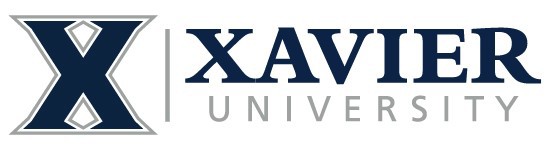 EARLY CHILDHOOD EDUCATION MIDDLE CHILDHOOD EDUCATIONSTUDENT HANDBOOKXavier University College of Professional SciencesSchool of Education Mail Location #3231307 Hailstones Hall3800 Victory ParkwayCincinnati, OH 45207-3231(513)745-3701(513)745-3504 FAXSTUDENT HANDBOOKEarly Childhood Education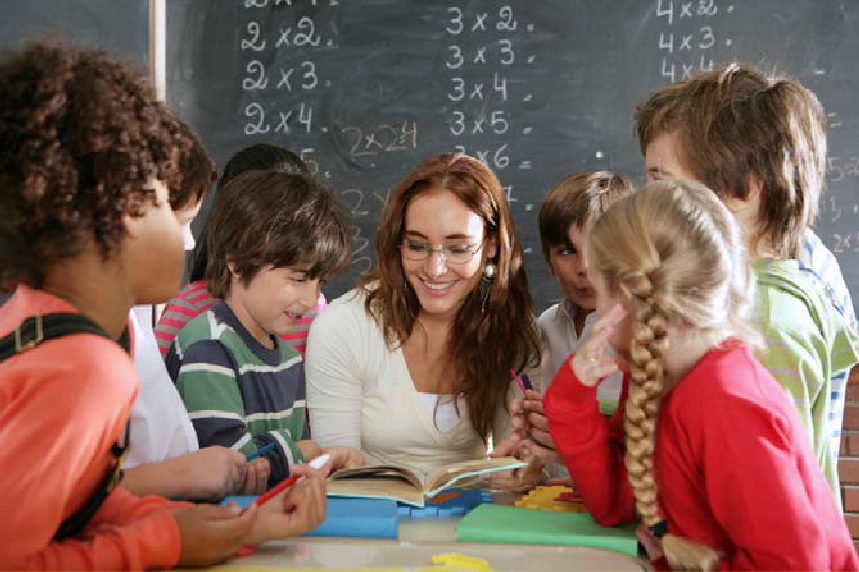 Middle Childhood EducationSection one includes an introduction and general information on the majors, including suggested yearly course schedules.Section  two  includes  information  regarding  field   placement   and internship expectations  with  a  sample  of  our  Ohio  Education Standards based observation form for field experience performance evaluation.Dear Early and Middle Childhood Students,Welcome! This booklet will serve as your official handbook of information regarding course sequence and program expectations for early and middle childhood licensure. You should also consult the Xavier University Master Catalog for additional information on policies and procedures. Updates on events and requirements may also be found on the Xavier Childhood Education Program websites,  for Early Childhood Education or  for Middle Childhood Education.Ohio colleges and universities are required to meet standards determined by the Ohio Department of Education for the issuance of the four-year resident license.  Successful completion of the residency program will be required to qualify for a five-year professional educator license. According to Ohio standards, teachers will be granted a professional teaching license only after completion of the four-year residency program. Xavier faculty in the School of Education are trained in the Ohio Standards for the Teaching Profession, the Teacher Performance Assessment (TPA), and educated in Ohio Assessments for Educators (OAE) on which the residency assessment is based. The faculty-designed student assessments closely match what you will experience as a new teacher. As you move through our teacher education program you will gain familiarity with the criteria for TPA and OAE electronic and performance-based assessments.The early and middle childhood education programs are designed to meet the standards set by the Ohio Department of Education and Xavier University’s student learning outcomes. If at any time, you are unsure of coursework, OAE exams, or have other issues, feel free to contact your academic advisor. You should also use this handbook to prepare for advising visits during priority registration. Your advisor will assist you in registration decisions, but it is ultimately your responsibility to meet all requirements for graduation.Please feel free to contact me or my administrative assistant, Tracy Jackson, if you have any questions or concerns as you enter and progress through your major in early or middle childhood education.  Our programs represent the mission of Xavier and our Ignatian heritage as we seek to develop teachers of competence, compassion and justice. We are also committed to creating trusting relationships with all of our students and believe that there is “no significant learning without significant relationships.” We are happy that you have chosen early or middle childhood for your educational journey and future profession and look forward to working with you in the next several years as together we will change the world!Sincerely,Thomas KnestrictProfessor of EducationSchool of EducationEarly/Middle Childhood Education Program Directorknestrictt@xavier.edu513-745-3703   Tracy Jackson   Administrative Assistant II   Early & Middle Childhood & TESOL/Reading   College of Professional Sciences   Ph. 513.745.3797   Jacksont24@xavier.eduRevised 7-2020School of Education Mission StatementIn keeping with the Jesuit tradition, our mission is to educate men and women to be articulate in work, critical in thought, and competent in the knowledge, skills, and dispositions of their academic disciplines and professional endeavors. As such, they excel in teaching, leading, and serving their respective communities.This educational mission is furthered by an effective staff and administration, and by a faculty of excellent teachers, scholars, and leaders who serve the needs of the university and its diverse stakeholders. Accordingly, we provide curricula, instruction, and assessment procedures designed to meet the expectations of the specialized professional associations and the respective appropriate related state and national accrediting bodies.Early and Middle Childhood Education Teacher LicensureThe following is directly quoted from the State of Ohio Teacher Certification standards concerning admission, retention and assessment of students seeking teacher certification.3301-21-02: Requirements of a college or university to be approved to prepare teachersOrganizationAdmission and retention of an individual desiring certification shall be conducted pursuant to criteria and procedures adopted by the governing body of the college or university. The criteria and procedures shall be free of cultural bias, shall include provisions for determining whether the individual is of good moral character pursuant to rule 3301-21-01 of the administrative code, shall relate to the acquisition of the body of knowledge, skills, attitudes, and values determined essential for effective performance in the area of certification, and shall include the following provisions:The college or university shall assess each individual as a condition for admission to a teacher education program.The plan shall include provision for cognitive and affective assessment to assure the potential for attaining the knowledge, skills, attitudes, and values, determined essential for effective performance in the area of certification.  Assessment shall include, but not be limited to:Measures of oral and written communication and mathematics skills; see “Steps for Admission and Continual Progress”Measures of academic aptitude and achievement; See “Steps for Admission and Continual Progress”Determination of appropriate interpersonal relations and motivation; See “Candidate Disposition Progress Report”The information provided in this handbook specifies how the Early and Middle Childhood Education Programs meet the stated criteria.Standards for licensure require that an individual must possess “good moral character.” State standard 3301-21-01 (M) states that “A person shall be deemed to be of good moral character provided that said individual has not pleaded guilty to or been convicted of any felony, any violation of Section 2907.04 (corruption of a minor) or Section 2907.06 (sexual imposition), or Division (a) or (c) of Section 2907.07 (importuning) of the Revised Code, and offense of violence, theft offense, or drug abuse offense that is a minor misdemeanor, or any substantively comparable ordinance of a municipal corporation or of another state.” To implement this standard, the School of Education requires a “Statement of Moral Character” form signed by the student. The “Statement of Moral Character” forms are in the students’ files in the Early and Middle Childhood Education Programs Office. The student is also required to undergo annual fingerprinting (FBI and BCI background checks) prior to field experiences, and as part of the state licensing application process. It is the student’s responsibility to notify the school and the state of Ohio regarding their report. Students must have a satisfactory BCI/FBI check to complete their field placements and continue in the program.Steps for Admission and Continual Progress Licensure in Early and Middle Childhood EducationXavier University candidates for initial licensure in early childhood and middle childhood education must meet specific standards for entrance into the University, the major, student teaching, and the provisional license for the teaching profession. Steps must be successfully completed sequentially for licensure recommendation by the School of Education.Step One: Admission to Xavier UniversityStudent is accepted into the University: Grade point average and ACT or SAT scores considered.Student declares major as early childhood education or middle childhood education.When field experience placements begin and annually thereafter, a BCI/FBI background check is required.Step Two: Admission to ProgramCompletion of Step One.Student completes EDEL 100, Introduction to Education, with grade of B or higher.ENGL 101, English Composition, completed with grade of B or higher.Overall grade point average of 2.5.Statement of Moral Character on file in School of EducationCompleted “Application for Admission” form on file in program office. (Both forms noted are received and returned during semester of EDEL 100.) Student receives acceptance letter from the program director confirming acceptance or rejection for chosen major.One of two required mathematics courses completed with grade of C or higher.Annual BCI/FBI background check on file in Department of Childhood Education and Literacy.Step Three: Pre-Student Teaching RequirementsCompletion of Step Two.Student maintains grade point average of 2.5 overall, 3.0 in major.Student must receive “B” or higher in courses prefixed EDEC, EDMC, EDRE, or retake in subsequent semester.Second mathematics course complete with C or higher.Early childhood candidates complete either EDEC 330 or EDEC 335 with EDEC 325.Middle childhood candidates complete EDMC 340, EDMC 345, and two of the following courses: EDMC 351, EDMC 352, EDMC 353, or EDMC 354.Annual BCI/FBI background check on file in Department of Childhood Education and Literacy.Evaluation forms completed by University personnel and field work cooperating teachers indicating progress in knowledge, performance, and necessary dispositions on file in the program office. To complete this phase, student registers for an advisory day at the end of the appropriate semester; meets with a faculty team to present evidence of knowledge, dispositions and performance via discussion and portfolio content. Faculty team indicates to student, and in writing, that all requirements for progression in program have been met.Step Four: Admission to Student TeachingCompletion of Step Three.Application for student teaching approved.All foundation, methods, content area courses, and majority of concentration courses must be complete for commencement of student teaching semester.One of two required Ohio Assessments for Educators (OAE) exams for Early Childhood licensure must be passed prior to student teaching: Early Childhood Education, test 012. Two additional OAE exams are required and may be taken during student teaching: Assessment of Professional Knowledge-Early Childhood, test 001, and Foundations of Reading, test 090.Two subject area Ohio Assessments for Educators (OAE) exams for Middle Childhood licensure, as required by chosen concentrations must be passed by middle childhood candidates prior to student teaching: selected from tests 028, 029, 030, 031.  Two additional OAE exams are required and may be taken during student teaching: Assessment of Professional Knowledge-Middle Childhood, test 002, and Foundations of Reading, test 090.Annual BCI/FBI background check on file in Department of Childhood Education and Literacy.Step Five: Resident License ApprovalCompletion of Step Four. CPAST midterm and final evaluations (CPAST is the Candidate Preservice Assessment of Student Teachers Form is a valid and reliable formative and summative assessment during the student teaching practicum. The assessment has two subscales: Pedagogy (13 rows) and Dispositions (8 rows). And each of the 21 rows contains detailed descriptors of observable, measurable behaviors to guide scoring decision). Successful completion of edTPA portfolio, as indicated by a passing score of 37 as determined by the Xavier School of Education.All Ohio Assessments for Educators exams passed and official results on file in Xavier University Licensure Office (see step four).Online application process completed and all license application materials on file with Xavier University Licensure Office.  Questions about licensure please contact: Renée GosneyLicensure Specialist &Administrative Assistant III/School of EducationCollege of Professional Sciencesgosneyr@xavier.eduPhone: 513-745-3521See “Xavier University’s Master Catalog” for further information; available on the Xavier University Registrar website.Revised 7-2020Xavier UniversityApplication for Early & Middle Childhood Education AdmissionName: 		Date:   	Fall Students List Current Street Address/ Spring Students List Summer Address:   	City, State, Zip Code:   	Home Phone #: 		Cell Phone #:  	mail Address:   	Major:  	Please type your responses to the following on a separate sheet of paper and attach to this application:Career Objectives(Include reasons and motivation for selecting education as a profession.)Self-Assessment(Include areas of strength and areas needing growth in order to enhance your objectives; skills that relate to these long-range objectives.)Work Experiences(Include both job responsibilities and opportunities to interact with other people.)Group Experiences(Include experiences working with people in organizations, clubs and group activities in high school and at Xavier University.)Official Notice to School of Education StudentsEarly, Middle, Montessori, Elementary, Reading, TESOL, Secondary, Special Education AND Educational Administration ProgramsAs a student in the School of Education, several documents are required for your participation in field experiences and observations. Those documents include FBI/BCI background checks, and the AOR 105 form. The moral character statement should have been signed upon entry into the University. If you have not signed this form, please use the following link to sign. Statement of Moral Character Link  If you have any questions, please contact the administrative assistant of your program.  The School of Education is responding to University requirements and school districts’ mandates with regard to these items.  Acquiring this documentation is your responsibility. You must be able to provide documentation to the school to which you are assigned and as part of the field requirement for the course. It may take several weeks to receive the results, so please be proactive in obtaining them before your field placement begins.  Information regarding obtaining these documents is provided below.*Please note that you must inform the program director, Director of the School of Education, and the Associate Dean of the College of Professional Sciences if your moral character statement or FBI/BCI status changes. Required Documents:Tuberculosis Skin Test (PPD Skin Test)TB TESTS ARE NO LONGER REQUIRED by the School of Education.  If a student needs the TB test for a specific placement, then that one student will be asked to complete the test or be given the choice to change placements.  If needed, TB tests are administered at Xavier University’s McGrath Health Center or at your own physician’s office. You will need to ask for documentation that indicates the date of the tests, the results, your signature, and the signature of the facility/person administering the test. BCI/Bureau of Criminal Identification and Investigation/ FBI Fingerprinting** (completed on a yearly basis)Electronic fingerprinting can be completed at Xavier University Police Department. You may visit Xavier University’s Campus Police website at https://www.xavier.edu/police/webcheck-fingerprinting-services/index for more information.The cost is $62.50 (subject to change), billed to your Bursar’s account. You will need to supply your State ID and your Xavier University All Card. You should have the results of your BCI/FBI fingerprinting sent to your program (if you have a question, please ask for assistance at the police station). If you have fingerprinting completed at a location other than Xavier University, please verify that they will complete a BCI and FBI check. Both checks are necessary. Visit the Ohio Attorney General’s website to find fingerprinting locations, visit: http://www.ohioattorneygeneral.gov/Business/Services-for-Business/WebCheck/Webcheck-Community-Listing or contact the BCI in London, Ohio at (740) 845‐2375 for information regarding fingerprinting.  NOORC & NCPAIVA are the codes required.If you cannot use Xavier Police or a local facility, you may contact Castlebranch, a web-based software service, as an option to secure background check locations outside of Ohio and will serve as a repository for your required documents. Students will open an account and place your order with this service.  Go to http://mycb.castlebranch.com To set up your account in the top right corner click place order and type in the following code:XA07outofstatefpIf obtaining background checks from locations other than the XU police department, please send results to:ATTN:  Renee GosneyXavier University3800 Victory ParkwayCincinnati, OH  45207-3224The Ohio Department of Education will only accept electronic submissions of the results from the reporting agency. AOR Form 105 - Student Internship (AOR 105): Students must sign this form for all off-campus internships, field experiences and observations. This form needs to be completed each semester and for all field placements and school locations. You can list multiple locations on one form. To obtain the form click here - https://www.xavier.edu/insurance/docs/waivers/AOR105.pdf**Due to the confidentiality of these documents, the results can picked up in person, with a state or XU ID with your program director’s administrative assistant in Hailstones Hall.School of Education:  Moral Character and BCI/FBI PolicyADDITIONAL INFORMATION REGARDING THE SCHOOL OF EDUCATION AND THE REQUIREMENTS FOR THE BCI/FBI AND MORAL CHARACTER STATEMENTThe candidate is required to undergo annual fingerprinting (FBI and BCI background checks) prior to all field observations and experiences, to continue in the program, and as part of the state licensing application process. In the event the candidate receives a report that indicates “may not be eligible or ineligible” on the background checks, the candidate must provide immediate written notification of this information to the program director, Director of the School of Education, and the Associate Dean of the College of Professional Sciences. In addition, the candidate should note that failure to disclose an act or event, failure to provide truthful and complete answers or failure to inform the program of any changes may result in revocation of admission to the program, disciplinary action by the program or refusal to grant a license by the State of Ohio. It is the candidate’s responsibility to provide immediate written notification to the university addressed to the program director, the Director of the School of Education, the Associate Dean of the College of Professional sciences, and the state of Ohio regarding his/her report and/or any changes in the status. In addition, upon entrance into the university and program, candidates in the School of Education are required to sign a “Statement of Moral Character” and submit the form to their programs. The “Statement of Moral Character” will be placed in the student’s file in the program’s office. The official form is required for admission into the program, all field observations and experiences, and state licensure.  Candidates should note that failure to disclose an act or event, failure to provide truthful and complete answers or failure to inform the program of any changes may result in revocation of admission to the program, disciplinary action by the program or refusal to grant a license by the State of Ohio. It is the candidate’s responsibility to provide immediate written notification to the university addressed to the program director, Director of the School of Education, and the Associate Dean of the College of Professional Sciences and the state of Ohio regarding his/her report and/or any changes in the status.  8-3-2020Revised FBI/BCI ProcedureCandidates in the School of Education are required to undergo annual fingerprinting (FBI and BCI/state level assessment background checks) prior to all field observations and experiences, to continue in the program, and as part of the state licensing application process. In the event the candidate receives a report that indicates “may not be eligible or ineligible” on the background checks, the candidate must provide immediate written notification of this information to the program director, Director of the School of Education, and the Associate Dean of the College of Professional Sciences. In addition, reports received in the School of Education will be forwarded to the program director who will notify the student and complete the following steps: Email and contact the student by telephone informing him/her of the report and next steps. You may use the following statement:“We received your FBI/BCI report yesterday and the FBI section indicated that you “may not meet” qualifications. Please make an appointment to see (program director) and SOE director regarding this matter. It is imperative that you not complete any fieldwork of any sort, such as observation, at this time. To schedule an appointment …... I look forward to speaking with youThe Xavier student obtains the report from the program’s office The Xavier student contacts Abbie Miller, Director, The Office for Professional Conduct at (614) 387-2206 or Mary.Miller@education.ohio.govThe student faxes (not scans) the required documents to the Office for Professional Conduct as per Abbie Miller’s directions.  Additionally, the student, program director, director of the School of Education, and the associate dean’s email information should be included with the documents. 3.      Abbie Miller will respond to all parties regarding the outcome. This information will be placed in the student’s file.These directions will be copied and put in the FBI/BCI binders. For additional information:Educator ConductThe Office for Professional Conduct administers the ethical standards for educators. The office investigates allegations involving criminal or ethical violations to ensure that all Ohio students receive instruction from educators committed to a safe, supportive and healthy school community. The office is open Monday through Friday from 8 a.m. to 5 p.m. EST.Abbie Miller, Director – contact information (614) 387-2206 or Mary.Miller@education.ohio.govContact information on the website:(P) 614-466-5638
(P) 877-644-6338 (Toll-free)http://education.ohio.gov/Topics/Teaching/Educator-ConductPlease note that the student cannot continue with field observations or in their field placement until the situation is adequately explained and documentation verified. This policy is for all of our programs at both the undergraduate and graduate levels. *If you live in a state other than Ohio, please follow the appeal process for your state. Contact the state department of education, Office for Professional Conduct. DEGREE IN EARLY CHILDHOOD EDUCATION (PRE-K - 5)Early Childhood Education will prepare a candidate for an Ohio teaching license to work with children ages 3 through 12, or preschool through grade five. The course of study has child development at the core of pedagogical decisions. The approach is holistic, with a strong emphasis on an integrated learning approach. Practices based in child development and intense reading instruction are integral to the program. Field experience and student teaching occur at both the preschool and primary level.Core Curriculum Requirements: 39 - 48 hours, including:Science requirement must be met with one natural science (PHYS or BIOL) and one scientific perspective elective course. See catalog.Humanities elective fulfilled in major with EDCH 324.Social Sciences requirement is included in the major requirements.E/RS Focus Elective that meets another core requirement can be chosen.A 2.5 cumulative overall GPA is required for admission to program and must be maintained for the Bachelor of Science degree. A 3.0 GPA must be maintained in major.Major Requirements:See "Steps for Admission and Continual Progress for Licensure in Early Childhood." Also see "Student Handbook for Early and Middle Childhood."  72 hours of courses: EDFD 110, EDEL 100, 251, 260, 351; EDSP 205; EDEC 210, 230, 325, 330, 335, 350, 450, 451; EDME 359; EDRE  269, 312, 471, 478; EDCH 324. A 3.0 GPA must be maintained in the major. Students must have “B” or higher in courses prefixed with EDEC, EDRE, or EDMC   or retake in subsequent semesters.**This block serves as a guideline only, not a required sequence. See your academic advisor. Subject to change **First Semester Credit Hours	Second Semester Credit HoursScheduling Notes:Course sequence shown above is realistic only for the student who declares the Early Childhood major as a freshman. It is not the only advisable sequence.Minimum of 120 credit hours is required for the degree. Sequence of courses in the program is subject to change.Addition of a minor is possible. Study abroad is possible. Consult with advisor early in program.Student teaching/internship may take place fall or spring semester.All students must elect one each of oral communications, quantitative reasoning and writing-intensive flagged courses; many of these are available within the core or major.Five required flags are as follows: *Writing; ** Diversity (DCR); ***Oral Communication; ****Ethics/Religion & Society (E/R S);*****Quantitative ReasoningStudent ___________________________        ID____________________          Advisor_______________________________            Date ___________________            Bachelor of Science in Primary Education (P-5) Program Checklist (2019 First Year Students)			Core Requirements							Licensure Requirements    Grade		           Class	                         	    Credit Hours	             Grade                                   Class                      	Credit Hours                              __________ First Year Seminar – CORE 100                                         3                     __________ EDEL 100 Introduction to Education		        		3                   __________ GOA – CORE 101				         	0	         __________ EDFD 110 Human Development & Learning	       	        	3         __________ GOA – CORE 102				         	0	         __________ EDEC 210 Child Development*                  	     	        	3             __________ English 101 or 115				         	3	         __________ EDEL 251 Instructional Technology		       	        	3                                               __________ Creative Perspectives Elective		                         	3 	         __________ EDEL 260 Cultural Diversity in Education**	        	        	3	__________ Second Language 1				         	3	         __________ EDCH 324 Children’s Literature 			        		3 __________ Second Language 2 (201 level required)		         	3	         __________ EDSP 205 Foundations E.C. Special Education	        		3__________ Humanities Elective (EDCH 324)			3	         __________ EDRE 269 Phonics & Foundation of Literacy	      	        	3__________ ENGL 205 Literature & Moral Imagination	         	3	         __________ EDRE 312 Reading Methods 			        		3__________ Historical Perspectives Elective		         	         	3	         __________ EDME 359 Community & Advocacy in Edu (ER/S)****       	        	3__________ Math 201 Foundations of Arithmetic ·	 	         	3	         __________ EDEC 325 Methods of Observation		       	        	3__________ Math 202 Geometry & Measurement ·		         	3	         __________ EDEC 230 Play in Early Childhood		        	        	3__________ Natural Science Elective (BIOL 130 & 131)	         	3	         __________ EDEC 350 Early Years Integrated Art		        		3__________ Scientific Perspectives (PHYS 114 & 115) *****	         	3	         __________ EDEC 330 Math/ Science Block		        	        		9__________ Social Science Elective (EDFD 110/ EDEC 210)	         	3                     __________ EDEC 335 Language Arts/ Social Studies Block***	        		9__________ PHIL 100 Ethics as Intro to Philosophy		         	3                     __________ EDEL 351 Instructional Strategies for ELL		        		3__________ Philosophical Perspectives: PHIL 200		         	3	         __________ EDRE 478 Diagnosis & Correction of Reading Disabilities	        	3__________ THEO 111 Theological Foundations		         	3	         __________ EDRE 471 Content Area Literacy			        		3__________ Theological Perspectives Elect (THEO 200+)	         	3	         __________ EDEL 440 Transition for Intermediate Grades		        	3__________ Diversity Flag Requirement (EDEL 260) **           	3	         __________ EDEL 441 Intermediate Math Methods		                	2__________ ER/S Electives, cross count EDME 359                            	3                     __________ EDEL 442 Intermediate Science Methods		        	        	2                       								         __________ EDEL 443 Intermediate Language Arts Methods		             	2                                                                                 __________ EDEL 444 Intermediate Social Studies Methods		             	2					         __________ EDEC 450 Primary Student Teaching				9					         __________ EDEC 451 Primary Student Teaching Seminar			3 NOTES: Required perspectives noted aboveMathematics Perspective (201 & 202)Five required flags are as follows:*Writing; **Diversity (DCR); ***Oral Communication; ****Ethics Religion / Society (ER/S); *****Quantitative Reasoning○   Course titles may change to align with P-5 standardsMinimum of 120 hours needed for graduation.               Student total hours: __________Student	Advisor		Date 	        Banner ID 			Student Signature 		Xavier UniversityOhio Early Childhood Generalist Endorsement Grades 4-5Undergraduate Advising SheetA series of courses offered for the undergraduate student who is a candidate for the Ohio Early Childhood License/Grades P-3. To receive the endorsement the candidate must qualify for the Ohio Early Childhood licensure, complete the 9 credit hours outlined below, and pass the OAE Exams: OAE Elementary Education (Subtest I)/018 and OAE Elementary Education (Subtest II)/019.Undergraduate must complete the following prerequisites PRIOR to enrolling in the EDEL/Endorsement series of courses: EDEC330 and EDEC335.Candidates for the endorsement are also required to complete 50 hours of field experience at the 4-5 grade levels. Please see your advisor to plan this field experience.Course #	Course Title	Credit Hours	GradeUpon completion or near completion of endorsement requirements, candidates may obtain an application packet for licensure at: http://www.xavier.edu/education/Reading-Endorsement.cfm.  It is the same application used for the reading endorsement.Subject to RevisionDEGREE IN MIDDLE CHILDHOOD EDUCATION (GRADES 4 – 9)	New Core Fall 2015Sample Math/Science ConcentrationsMiddle Childhood Education will prepare a candidate for an Ohio teaching license to work with children ages 9 through 14, or grades 4 through 9, for teaching in two fields of concentration. The teacher candidate will choose two fields from the areas of Social Studies, Mathematics, Science, and Reading/Language Arts.Students choosing Middle Childhood will be required to take 21-24 hours in each of the two content areas that they choose for licensure. All students will have at least 12 hours in reading instruction. Students will experience interdisciplinary learning, a hallmark of middle childhood education, as part of their learning experience at Xavier. The middle school teaching concept is unique, and our students will be prepared for curriculum, pedagogy, philosophy and organization of the middle school. Field experience and internship/student teaching will occur in both subject areas and at two age levels.Core Curriculum Requirements: 39 - 48 hours, including:Social Sciences requirement is included in the major requirements.Humanities elective area fulfilled in major with EDCH 326.E/RS Focus Elective that meets another core requirement should be chosen.A 2.5 cumulative overall GPA is required for admission to program and must be maintained for the Bachelor of Science degree. A3.0 GPA must be maintained in the major.Major Requirements:See "Steps for Admission and Continual Progress for Licensure in Middle Childhood." Also see "Student Handbook for Early & Middle Child." 60 hours of education courses: EDFD 110, EDEL 100, 251, 260; EDSP 200; EDMC 212, 325, 340, 345; EDRE 269, 314, 471, 478; EDCH326; two courses from EDMC 351-354, and EDMC 455, 456. A 3.0 GPA must be maintained in the major. Students must have “B” or higher in courses prefixed with EDEC, EDRE, or EDMC or retake in subsequent semesters. Students may elect two concentration areas: Math, Science, Social Studies, and/or Language Arts/Reading.**This block serves as a guideline only, not a required sequence. Specific core and concentration courses are indicated below as a sample for math and science concentrations due to the nature of the middle childhood program. Concentration sets (i.e., Language Arts & Social Studies, etc.) will differ among students and therefore courses will vary. Students may elect their two areas of concentrations. See your academic advisor. Subject to Change.**Scheduling Notes:Course sequence is realistic only for the student who declares the Middle Childhood major as a freshman.Consult the "Undergraduate Core Curriculum" requirements of the Catalog.A minimum of 120 credit hours is required for the degree.The sequence of courses in the program is subject to change.Advanced placement credit and summer course work may be applied to core or concentration requirements.Off-Campus courses are approved by college dean. See advisor for procedure.All students must elect one each of oral communications, quantitative reasoning and writing-intensive flagged courses; many of these are available within the core or major.Five required flags are as follows:*Writing; ** Diversity (DCR); ***Oral Communication; ****Ethics/Religion & Society (E/R S); *****Quantitative ReasoningDEGREE IN MIDDLE CHILDHOOD EDUCATION (GRADES 4 - 9)	New Core Fall 2015Sample Language Arts and Social Studies ConcentrationsMiddle Childhood Education will prepare a candidate for an Ohio teaching license to work with children ages 9 through 14, or grades 4 through 9, for teaching in two fields of concentration. The teacher candidate will choose two fields from the areas of Social Studies, Mathematics, Science, and Reading/Language Arts.Students choosing Middle Childhood will be required to take 21-24 hours in each of the two content areas that they choose for licensure. All students will have at least 12 hours in reading instruction. Students will experience interdisciplinary learning, a hallmark of middle childhood education, as part of their learning experience at Xavier. The middle school teaching concept is unique, and our students will be prepared for curriculum, pedagogy, philosophy and organization of the middle school. Field experience and internship/student teaching will occur in both subject areas and at two age levels.Core Curriculum Requirements: 39 - 48 hours, including:Social Sciences requirement is included in the major requirements.Humanities Elective fulfilled in major with EDCH 326.E/RS Focus Elective that meets another core requirement should be chosen.A 2.5 cumulative overall GPA is required for admission to program and must be maintained for the Bachelor      of Science degree. A 3.0 GPA must be maintained in the major.Major Requirements:See "Steps for Admission and Continual Progress for Licensure in Middle Childhood." Also see "Student Handbook for Early & Middle Child." 60 hours of education courses: EDFD 110, EDEL 100, 251, 260; EDSP 200; EDMC 212, 325, 340, 345; EDRE 269, 314, 471, 478; EDCH326; two courses from EDMC 351-354, and EDMC 455, 456. A 3.0 GPA must be maintained in the major. Students must have “B” or higher in courses prefixed with EDEC, EDRE, or EDMC or retake in subsequent semesters. Students may elect two concentration areas: Math, Science, Social Studies, and/or Language Arts/Reading.**This block serves as a guideline only, not a required sequence. Specific core and concentration courses are indicated below as a sample for language arts and social studies concentrations due to the nature of the middle childhood program. Concentration sets (i.e., math and science, etc.) will differ among students and therefore courses will vary. Students may elect their own two areas of concentration. See your academic advisor. Subject to Change.**Scheduling Notes:Course sequence is realistic only for the student who declares the Middle Childhood major as a freshman.Consult the "Undergraduate Core Curriculum" requirements of the Catalog.A minimum of 120 credit hours is required for the degree.The sequence of courses in the program is subject to change.Advanced placement credit and summer course work may be applied to core or concentration requirements.Off-Campus courses are approved by college dean. See advisor for procedure.ER/S Focus elective should fulfill another core requirement.All students must elect one each of oral communications, quantitative reasoning and writing-intensive flagged courses; many of these are available within the core or major.Five required flags are as follows:*Writing; ** Diversity (DCR); ***Oral Communication; ****Ethics/Religion & Society (E/R S); *****Quantitative ReasoningDEGREE IN MIDDLE CHILDHOOD EDUCATION (GRADES 4 - 9)	Core TransitionLanguage Arts and Social Studies Sample ConcentrationsMiddle Childhood Education will prepare a candidate for an Ohio teaching license to work with ages 9 through 14, or grades 4 through 9, for teaching in two fields of concentration. The teacher candidate will choose two fields from the areas of Social Studies, Mathematics, Science, and Reading/Language Arts.Students choosing Middle Childhood will be required to take 21-24 hours in each of the two content areas that they choose for licensure. All students will have at least 12 hours in reading instruction. Students will experience interdisciplinary learning, a hallmark of middle childhood education, as part of their learning experience at Xavier. The middle school teaching concept is unique, and   our students will be prepared for curriculum, pedagogy, philosophy and organization of the middle school.  Field experience and internship/student teaching will occur in both subject areas and at two age levels.Core Curriculum Requirements: 39 - 48 hours, including:Social Sciences requirement is included in the major requirements.Literature area fulfilled in major with EDCH 326.Students with concentration fields other than mathematics satisfy mathematics core with MATH 211 & MATH 212.The E/RS Focus Elective that meets another core requirement should be chosen.A 2.5 cumulative overall GPA is required for admission to program and must be maintained for the Bachelor of Science degree.Major Requirements:See "Steps for Admission and Continual Progress for Licensure in Middle Childhood." Also see "Student Handbook for Early & Middle Child." 60 hours of education courses: EDFD 110, EDEL 100, 251, 260; EDSP 200; EDMC 212, 325, 340, 345; EDRE 269, 314, 471, 478; twocourses from EDMC 351-354, and EDMC 455, 456.  A 3.0 GPA must be maintained in these major courses.**This block serves as a guideline only, not a required sequence.  Specific core and concentration courses are indicated below as a sample for language arts and social studies concentrations due to the nature of the middle childhood program. Concentration sets (i.e., math and science, etc.) will differ among students and therefore courses will vary. See your academic advisor. Subject to Change.**Scheduling Notes:Course sequence is realistic only for the student who declares the Middle Childhood major as a freshman.Consult the "Undergraduate Core Curriculum" requirements of the Catalog.A minimum of 120 credit hours is required for the degree.The sequence of courses in the program is subject to change.Advanced placement credit and summer course work may be applied to core or concentration requirements.Off-Campus courses are approved by college dean. See advisor for procedure.DEGREE IN MIDDLE CHILDHOOD EDUCATION (GRADES 4 - 9)	Core TransitionMath and Science Sample ConcentrationsMiddle Childhood Education will prepare a candidate for an Ohio teaching license to work with ages 9 through 14, or grades 4 through 9, for teaching in two fields of concentration. The teacher candidate will choose two fields from the areas of Social Studies, Mathematics, Science, and Reading/Language Arts.Students choosing Middle Childhood will be required to take 21-24 hours in each of the two content areas that they choose for licensure. All students will have at least 12 hours in reading instruction. Students will experience interdisciplinary learning, a hallmark of middlechildhood education, as part of their learning experience at Xavier. The middle school teaching concept is unique, and   our students willbe prepared for curriculum, pedagogy, philosophy and  organization  of  the  middle  school.  Field experience and internship/student teaching will occur in both subject areas and at two age levels.Core Curriculum Requirements: 39 - 48 hours, including:Social Sciences requirement is included in the major requirements.Literature area fulfilled in major with EDCH 326.Students with concentration fields other than mathematics satisfy mathematics core with MATH 211 & MATH 212.The E/RS Focus Elective that meets another core requirement should be chosen.A 2.500 cumulative overall GPA is required for admission to program and must be maintained for the Bachelor of Science degree.Major Requirements:See "Steps for Admission and Continual Progress for Licensure in Middle Childhood." Also see "Student Handbook for Early & Middle Child." 60 hours of education courses: EDFD 110, EDEL 100, 251, 260; EDSP 200; EDMC 212, 325, 340, 345; EDRE 269, 314, 471, 478; EDCH326; two courses from EDMC 351-354, and EDMC 455, 456. A 3.0 GPA must be maintained in these major courses.**This block serves as a guideline only, not a required sequence. Specific core and concentration courses are indicated below as a sample for math and science concentrations due to the nature of the middle childhood program. Concentration sets (i.e., Language Arts & Social Studies, etc.) will differ among students and therefore courses will vary. See your academic advisor. Subject to Change.**Scheduling Notes:Course sequence is realistic only for the student who declares the Middle Childhood major as a freshman.Consult the "Undergraduate Core Curriculum" requirements of the Catalog.A minimum of 120 credit hours is required for the degree.The sequence of courses in the program is subject to change.Advanced placement credit and summer course work may be applied to core or concentration requirements.Off-Campus courses are approved by college dean. See advisor for procedure.New Core Fall 2015Student 		Advisor 		Date	 Banner ID 		Student Signature 		Bachelor of Science in Middle Childhood Education Program ChecklistCore Requirements	Licensure RequirementsNOTES:Mathematics Perspective (211 & 212)All students must elect one each of oral communications, quantitative reasoning and writing-intensive flagged courses; many of these are available within the core or major.Five required flags are as follows:*Writing; ** Diversity (DCR); ***Oral Communication; ****Ethics/Religion & Society (E/R S); *****Quantitative ReasoningEDRE courses meet Ohio 12 semester hour reading requirement.*Minimum of 120 credit hours needed for graduation.   Student total hours:  	Please see back of form for middle childhood education concentration courses.TRANSITIONStudent 		Advisor 		Date	 Banner ID 		Student Signature 		Bachelor of Science in Middle Childhood Education Program ChecklistCore Requirements	Licensure Requirements**SMiddle Childhood Generalist EndorsementThe Middle Childhood Generalist Endorsement allows the teaching candidate with two licensure areas to add either one or two more content areas specifically for teaching in a self- contained 4th, 5th, or 6th grade classroom. This endorsement is not valid for holders of any license other than Ohio Middle Childhood Education.To have the MCG endorsement added to the MCE license:The candidate must have previously completed a MC Education program in two content areas and hold a valid MCE license (initial licensure candidate will apply for the endorsement soon after application for the initial license in two areas); andIn addition to successfully completing the MCG Endorsement course work in either one or two additional areas, the candidate must also successfully complete the required Ohio Assessments for Educators test(s).Either the candidate must pass:OAE Education (Subtest I)/018 and OAE Elementary Education (Subtest II)/019orCandidate must pass the content area test for each content area added to the MCE license, chosen from:OAE MS English/Language Arts (028) OAE MS  Mathematics (030)OAE MS Social Studies (031) OAE MS Science (029)Further test information may be found at http://www.oh.nesinc.com.(Individuals who successfully completed a Praxis Series Test required for licensure prior to September 1, 2013 may use the test results to satisfy the licensure testing requirements at the time license is sought.)Xavier University Middle Childhood Endorsement CoursesLanguage ArtsENGL 304:	Teaching and Research in WritingEDCH 326/526:	Children’s Literature in the Middle Grades MathematicsMATH 213:	Algebra Concepts for Middle ChildhoodMATH 214:	Mathematical Problem Solving for MC Teachers ScienceBIOL 130/BIOL 131:  Introduction to Life Science and Life Lab IPHYS 114/PHYS 115: Our Universe: Physical Science and Our Universe Physical Science LabSocial StudiesEDMS 207:	World and Cultural Geography POLI 140:	American Government and PoliticsNote: the courses chosen for the endorsement were done so in alignment with the Ohio K-12 standards for the specific subject areas.Subject to Revision: 04/07/17XAVIER UNIVERSITY SCHOOL OF EDUCATION DISPOSITION PROGRESS REPORT FORMCandidate’s Name (please print) 	                                                                                                                 Signature of Candidate 	Date	                     (Candidate’s signature only indicates that she/he has reviewed this report; it does not imply agreement.)Name of Person Completing the Form (please print) 	                                                                         Signature of Person Completing the Form 	                     Date	               Check one:  Faculty/Instructor                  University Supervisor                Cooperating Teacher                 COURSE NAME/NUMBER 	                                                  SEMESTER	                       Please check the appropriate rating for each category using the following scale and provide evidence in the comment column. Please provide any additional comments.3=Exemplary (candidate performance is consistently being demonstrated (90+% of the time) 2=Proficient (candidate performance is appropriate, 75% - 89% of the time)1=Unacceptable (candidate performance is rarely demonstrated, less than 60% of the time, needs remediation	conference)N/A = Not ApplicableAdditional Comments:Pre-Student Teaching Interviews in Early and Middle Childhood Education –An ExplanationPrior to student teaching (see Steps for Admission and Continual Progress) students will be expected to register for an advisory day meeting with a team of faculty members. This process is required for all students who enter our programs. At that time, they will be expected to answer a series of questions pertaining to lesson planning, classroom management etc. (list of potential questions listed on next page). The candidate for student teaching will be asked specific questions that, in some cases, will best be answered through demonstration of lessons or documentation of activities archived in the candidate’s materials. The interview allows faculty to determine the readiness of the student to proceed to student teaching. If the evidence suggests and the faculty discern that the student is not prepared, an intervention plan will be developed by faculty, with the collaboration of the student to either delay student teaching or develop a plan to ready the student for this experienceDuring student teaching (see Steps for Admission and Continual Progress) Currently, the portfolio experience is shaped by the edTPA Teacher Performance Assessment, expected by the Ohio Department of Education. The EdTPA process is completed in the student teaching seminar. The entire process is guided by the professor teaching the seminar and the process of assessment and minimum score requirements will be presented to the students during the student teaching seminar. edTPA The edTPA is a nationally scored performance-based assessment required of all candidates completing an initial licensure program at the undergraduate or graduate level (effective Spring 2019). The purpose of edTPA is to assess novice teachers’ readiness to teach their particular subject area(s) and grade levels. The assessment is designed with a focus on student learning, theory and research, and evidence-based practice. It is based on findings that successful teachers: develop knowledge of subject matter, content standards, and subject-specific pedagogy; develop and apply knowledge of varied students’ needs; consider research and theory about how children learn; and reflect on and analyze evidence of the effects of instruction on students’ learning. This assessment takes place during the student teaching semester, and is one of a number of assessments used to evaluate the candidate’s readiness to enter the teaching field. Throughout the program, the candidate will engage in courses and field experience to help prepare for this assessment. This assessment carries a $300 fee, which is added to the candidate’s bill through the bursar’s office at the beginning of the student teaching semester. The candidate is able to pay for this fee through their financial aid package. Submission of edTPA is a requirement during student teaching in the School of Education.  If the EDTPA scores for a student are below that of the state minimum the following intervention plan will take place: Intervention Procedures for Low Performance on edTPAEffective January 1, 2020All teacher candidates must achieve a total score of 37 and demonstrate competence in each Task (overall Task average of at least a 2.0) in their edTPA performance completed during their student teaching semester (for Montessori candidates, this takes place in the spring semester). Scores are reported back to the Xavier University School of Education (SOE) within 3-4 weeks of submission. The scores are received by the Accreditation Coordinator (AC). A meeting of the edTPA Council will take place the following day or early the next week. This is a standing meeting and is scheduled at the beginning of the semester. The edTPA Council consists of the following faculty/staff from the SOE:edTPA Coordinator(s) – Chair Accreditation Coordinator (if not serving as the edTPA Coordinator) SOE DirectorProgram Directors (PD) (or their designees)Seminar instructors (SI) (or their designees)The purpose of the edTPA Council is to serve as leadership to the SOE regarding all things edTPA. The Council will also review score report data and make determinations regarding individual candidate interventions. If a candidate scores <37 or <2 average on a Task or any task receives a condition code (i.e., task was not scoreable for any of a number of reasons), the Council may recommend (but are not limited to) any one of the following intervention plans:Candidate meets with AC and/or seminar instructor (SI) to review responses (AC will obtain edTPA materials from candidates in question) in specific low performing tasks, using these procedures:candidate reads the rubric description for scores of “3” and “4;” candidate compare his/her response to score of “3” and “4” expectations and discusses in specific terms how the response could be improvedcandidate resubmits the lowest scored task(s) (i.e., the revised commentary and related materials as appropriate) to the AC within the designated time period for local evaluation1) the AC, along with the SI and/or PD scores the materials submitted based on the local scoring rubric2) if revisions are judged satisfactory, the intervention is complete, i.e., the candidate meets this program requirement3) if the responses seem ambiguous or the AC concludes that expectations are not met, the AC may ask the PD or SOE Director to also score the submission based on the local scoring rubric4) if satisfactory performance is not achieved by the end of finals week, then the candidate will receive a grade of “in progress” for the seminar course and additional time (based on university policy) will be provided to satisfactorily complete this program requirement 5) the candidate will be notified of the outcome and next steps******With the current COVID situation this process remains in flux. Exactly what the process will look like this year remains to be seen and faculty are meeting to determine this year’s process prior to the start of the Fall 2020 semester.Readiness for Student Teaching Semester InterviewsThe questions suggested and shared with candidates were not final but meant to be suggestive of questions that may be asked to indicate their understanding of the elements of the Ohio Standards for the teaching profession. Verify that the student completed the correct OAE’s and submitted results to Sally Barnhart. Students were requested to come prepared with either an online or notebook portfolio to indicate their preparedness for the interview. Types of questions were as follows:Please share an assessment of a lesson plan for teaching a mathematics concept.What does differentiation mean to you in terms of lesson planning and assessment? Reflect on a particularly challenging lesson you taught in a field placement and tell why it was challenging and what you would do differently in the future.Discuss your beliefs about effective classroom management strategies.Share an example of your understanding of behavior management plans.From your portfolio share a lesson plan that shows your understanding of integrated curriculum.Please give an example of a formative assessment you created, and the information it provided you in terms of student progress. See next page for a form that you will fill out at the end of the session.Revised 7-2020Data Collection Sheet for Pre- Student Teaching InterviewCandidate Name:							Date: 			Faculty Name(s): 											Candidate demonstrates an understanding of “Focus on Teaching and Learning.” Candidate demonstrates an understanding of “Conditions for Teaching and Learning.”Candidate demonstrates an understanding of “Teaching as a Profession.” Candidate is prepared for interview with a portfolio of lessons online or in a notebook.Does Not Meet		Meets Expectations		Exceeds ExpectationsStudent has passed required OAE’s and copied results to Sally Barnhart.Student understands edTPA expectations for student teaching semesterRevised 7-2020Certification/Licensure Requirements for Other StatesIn July 2009, Gov. Ted Strickland signed Ohio House Bill 1, which mandated a new licensure system for teachers in Ohio, including a Resident Educator license. In the Governor’s plan, the Ohio Department of Education (ODE) developed a Resident Educator Program effective January 2011. This four-year experience provides Ohio educators just entering the profession with quality mentoring and guidance essential for a long and flourishing career. Successful completion of the residency program is required to qualify for a five-year professional educator license. The manner in which this licensure affects certification/licensure in the 37 states with which Ohio shares reciprocity is specified by the education departments of the individual states. If you wish to teach in another state upon graduation from Xavier it would be wise to investigate requirements early in your educational career. You can contact a state department of education by phone or in most cases, by websites. Ohio’s website www.ode.state.oh.us maintains a listing of certification requirements for states other than our own. Even if you plan to teach in another state you must first complete all course work specified in the Xavier University Early and Middle Childhood program sequences to meet Ohio standards. You may contact Renee Gosney in the Xavier Licensure office at 513-745-2952 if you need assistance.  It is wise to learn of required educator assessment exams required by the state of your choice, especially if you plan to apply immediately after graduation, as these tests are often scheduled only on specific dates during the year.State of Ohio Assessments for Educators & Resident Educator LicenseStudents are expected to register for and take the electronic Ohio Assessments for Educators (OAE) exams. See “Steps for Admission and Continual Progress” for a time frame for test completion. Visit www.xu.edu/education for your OAE information. Go to either Early or Middle Childhood and find the OAE links and tips. There you will find test names and links for registration.  Be sure you request that your test scores be sent to Xavier University.In July 2009, Gov. Ted Strickland signed Ohio House Bill 1, which mandates a new licensure system for teachers in Ohio, including a Resident Educator license. In the Governor’s plan, the Ohio Department of Education (ODE) developed a Resident Educator Program effective January 2011. This four-year experience provides Ohio educators just entering the profession with quality mentoring and guidance essential for a long and flourishing career. Successful completion of the residency program is required to qualify for a five-year professional educator license.Our pre-service requirements are designed to prepare the student for the in-depth types of evaluation they will experience as a new teacher in Ohio.Field Experiences/Student TeachingIt is the belief of the Xavier University Early and Middle Childhood Education Program that there is much to be gained from field experiences in qualified early and middle education settings. In the second semester of the freshman year (EDEL 100, Introduction to Education) our students complete approximately 40 hours of field work in an early or middle childhood, urban school.In the courses following EDEL 100, students are assigned school observations of shorter duration, but with foci specific to the course content, i.e. observation of children’s play at specific ages, social interaction among middle school children, or reading and writing instruction in the early years. The following courses all have varying amounts (5 to 20 hours) of focused field experience or observation:EDFD 110	Human Development and Learning EDEC 210	Early Childhood Development EDEL 260	Cultural Diversity in EducationEDSP 205	Foundations in Early Childhood Special Education EDRE 312	Reading Methods in Early EducationEDEC 325	Methods of Observation /Collaboration EDEC 230	Play in Early ChildhoodEDME 359      Full Day Child CareEDSP 200	Special Education:  Identification and Issues EDMC 212	Nature and Needs of AdolescentsEDMC 345	Middle School Classroom Management and Assessment EDMC 340	Middle School Philosophy and OrganizationThe following courses have at least 50 hours of field experience EDEC 330	Math and Science in Early ChildhoodEDEC 335	Language Arts and Social Studies in Early Childhood EDMC 351	MC Language Arts, Curriculum, Pedagogy, Assessment EDMC 352	MC Mathematics, Curriculum, Pedagogy, Assessment EDMC 353	MC Science, Curriculum, Pedagogy, Assessment EDMC 354	MC Social Studies, Curriculum, Pedagogy, AssessmentEDEL 440	Transition for Intermediate Grades- 15 weeksEDEC 450	Early Childhood Student Teaching – 15 Weeks EDMC 455	Middle Childhood Student Teaching – 15 WeeksStudents in Xavier University’s Teacher Education Programs are required to have at least one field placement (not only observation) in an urban school with a culturally diverse population of students. The greater Cincinnati area affords many opportunities for diverse placement opportunities. Placements must also reflect a variation in age of students.*See field experience responsibilities for additional information.Application for Student TeachingApplication for student teaching is made in the spring semester prior to the academic year in which student teaching should occur.  This is true for Fall or Spring candidates.Applications are made available during a mandatory meeting in February. They are returned to the Early and Middle Childhood Education Programs Office in 307 Hailstones Hall by a specified date in March.Placements are determined based on a number of factors: geographical needs of the student, age range of students that will meet licensure requirements, subject areas available for middle childhood concentrations, prior experience in an urban setting, and our ability to cluster students in professional practice schools. Additional factors taken into consideration are the students’ desire for urban, suburban, or Catholic school placements. We request that students answer all questions on the application thoroughly, but students should not pursue their own student teaching placement. The process is lengthy, but usually accomplished by April or May.When students receive information regarding their placement they will be advised as to “pre-student teaching experience” requirements (30 hours) that must be completed prior to student teaching. Additional information regarding lesson planning, reflective journals, videotaping, portfolios/edTPA, and general conduct of student teaching is given to students prior to the beginning of the term.Assessment of student teachers is based on the Ohio Standards for the Teaching Profession, the same criteria that is used by the State of Ohio to assess teachers. Criteria specific to early or middle childhood will be found on the actual evaluation forms.Guiding Principles for Field Based ExperiencesIt is the belief of Xavier University that the preparation of teachers is a mutual responsibility of the institutions of higher education and local elementary and secondary schools. In this cooperative enterprise, the University should provide the basic preparation and instruction in the general education phases of the candidate’s program and in the areas of specialization and professional theory. It should provide also for supervisory and coordinating services related to field-based experiences, including student teaching.It is the responsibility of the local schools to provide the laboratory facilities for observations, participation, and student teaching together with the services of the cooperating teachers. Mutual understanding and respect are key factors in a cooperative program of this nature. To secure such, it is important that there be a clear understanding of roles and responsibilities for all participants:  the university student, the cooperating teacher, and the university supervisor.School systems that are utilized for field-based experiences should offer their facilities with full knowledge and approval of the chief administrative officer and the board of education. Xavier University is responsible for the communication of all expectations it holds for field-based candidates and their cooperating teachers.Participants and Their ResponsibilitiesStudent Teachers are regularly enrolled university students who are eligible to participate in field-based experiences and student teachers who must assume certain responsibilities to derive full benefit from the experiences. The interns’ role is two-fold in nature: they are studying the teaching/learning process, and they are co-teachers whose instructional duties increase as they gain competence and experience in the classroom setting.Cooperating Teachers are regularly employed teachers or a cooperating school faculty who have at least three years of teaching experience, and possess a current teaching license for their grade level. They have   full responsibility for a group of learners and willingly accept the additional responsibility for daily guidance, although they recognize their first responsibility to be the welfare and growth of the children entrusted to their care. They occupy the key role in making the field-based and internship experiences productive ones for the university students.University Supervisors are members of the teacher education faculty, either adjunct or full-time, who assume responsibility for the supervision of the activities of students in the field.  They work as a liaison between the university and public and private schools through visitation to the schools. The visitation of students is only one aspect of the role of supervisors. They also have the obligation of working directly with the cooperating personnel to provide realistic, relevant laboratory experiences for university students.Policies Regarding Field ExperiencesStudents completing field-based experiences are expected to exhibit professional conduct. Xavier University has established policies, which are to be followed for all field experiences and internship.Policies on dress and grooming. A student’s dress and grooming must be consistent with the standard established for professional appearance.Policy on absences. A student is to be present in the classroom for the assigned dates of the field experience or for the internship, except in cases of illness or extreme emergency. An outside activity or personal business is NOT considered a valid excuse. The student must notify the school and the University of an absence. Response to this obligation is considered an index of professional attitude and responsibility. Unexplained absences should be reported immediately to the University supervisor or the program director for Childhood Education.Policy on corporal punishment. A student teacher is NEVER to administer corporal punishment as a means of discipline; nor, should an intern be asked to witness such an act.Policy on teacher absence and substitute teaching. Since a student teacher is not yet licensed, it is against state law and University policy to use a student as a substitute. Graduate students holding a certificate are an exception to this rule. A certified teacher MUST be present with or within calling distance of a student teacher. A certified teacher MUST be present in the classroom with a field experience student at ALL times.Policy on student evaluation. A cooperating teacher is expected to complete an evaluation of a student for a field experience. This evaluation should be reviewed with the student before it is sent to Xavier for placement in the student’s file. In addition, the University supervisor conducts conferences with the cooperating teacher and the student. The evaluation form completed during this conference is also placed in the student’s file.  During student teaching, on-going evaluations will be made by the cooperating teacher and the Xavier supervisor. The student teacher must also evaluate her/himself constantly and seek help in areas that need improvement. Two formal conferences will be held between the three participants during the semester.If a student’s performance becomes unsatisfactory, a conference should be immediately arranged with the supervisor. If at any time a student menaces the program by unprofessional attitudes and/or conduct, by lack of skill in performing required activities, or in personal immaturity to work professionally with children, prompt removal from the field experience or from the experience seems advisable, the student will be apprised of that decision.A student is advised to withdraw from the program only after a careful review of all factors and after a number of concerned people at the university and school levels have been consulted and have concurred in the findings and decision.  The student does, in such cases, have the right of appeal.Policy on strikes, study days, boycotts, work stoppages, and sanctions. Since student teachers do not have the legal status of certified personnel, Xavier University believes the best interest of the total profession will be served when they are not exploited, when their neutrality is maintained and when their field experience education aids them in resisting premature and hasty action. Therefore, in the case of any of these events, they should not report for duty or be in or near the building of assignment. If the problem appears to be one of long duration, another assignment will be arranged.When a school system is formally placed under SANCTION, an in-progress field or internship will be completed. Assignments to schools within systems under sanction will be made only if the student wishes assignment after having been informed of the facts of the situation.Xavier University Early and Middle Childhood Education Programs Student Teaching ObservationStudent Name	Date of Observation 	Cooperating Teacher 	School/Grade 	Please evaluate the Xavier University student teacher by placing checkmarks as appropriate below. Please include narrative and anecdotal remarks on the form as well.Additional Comments and Observation Notes:Signatures below verify that the marking of each standard and the supporting evidence have been discussed with the student teacher. Observer’s Name/Role  	Observer’s Signature  	Student’s Signature  	Date 	_Early and Middle Childhood Education Student Handbook Acknowledgement FormPlease sign and submit this form to your EDEL100, Introduction to Education, instructor indicating that you reviewed a copy of the School of Education Handbook, with special attention to your major in Early or Middle Childhood.I have reviewed the Xavier University School of Education Handbook.Revised 7-2020Freshman YearFreshman YearCORE 101 GOA0Core 102 GOA0English 101 or 115, English Comp/Rhetoric3EDEL 100, Introduction to Education3EDFD 110, Human Development (social science elective)3Historical Perspectives Elective3Biology 130/131 (natural science elective)3Physics 114/115 (scientific perspectives)3CORE 100, First Year Seminar or Theology 1113Theology 111 or CORE 100, First Year Seminar3Second Language ICreative PErspectives3Second Language II3     Creative Perspectives                                                                 3                                                                 3	Philosophy 100  3	TOTAL18TOTAL18Sophomore YearSophomore YearEDEC 210, Child Development*3EDSP 205, Found in Early Child Special Ed.3EDEL 251, Instructional Technology3EDRE 269, Phonics and Foundation of Literacy3EDEL 260, Cultural Diversity in Education3EDRE 312, Reading Methods3(or EDEL 352, Culturally Responsive Teaching) MATH 211, Foundations of Arithmetic3MATH 212, Geometry & Measurement3Theo 200/300 Level   3EDME 359, Community & Advocacy in Ed.***3EDCH 324, Children’s Literature  3	ENGL 205, Literature and Moral Imagination  3	TOTAL18TOTAL18Junior YearJunior YearARTS 222, Art in Early Childhood3EDEC 335, Lang Arts/Soc Studies Block***9EDEC 325, Methods of Observation/Collaboration3EDEC 230, Play in Early Childhood3EDEC 330, Math/Science Block9ERS Focus (see advisor)3Philosophy 200/300  3	EDRE 478, Diagnosis/Correction of Reading Disabilities  3	TOTAL18TOTAL18Senior YearSenior YearEDEL 351, Instr. Tech for Ell3EDEC 450, Student Teaching11EDEL 440, MC Trans/Dev/Mgmt.  3	EDEC 451, Seminar1             EDEL 441, Math CONCEPTS   2     EDEL 442, Science Content   2     EDEL 443, LA Content   2     EDEL 444, Social Studies Content   2     EDRE 471, Content   3               TOTAL17TOTAL12Freshman YearFreshman YearCORE 101 GOA0Core 102 GOA0English 101 or 115, English Composition/Rhetoric3EDEL 100, Introduction to Education3EDFD 110, Human Development and Learning (social science elective)3EDEL 260, Cultural Diversity in Education (Diversity Requirement – DCR Elective)**3Biology 130/131 (natural science)3MATH 1503MATH 1203Theology 111 or CORE 100, First Year Seminar3Second Language I3Second Language II3CORE 100, First Year Seminar or Theology 111Physics 114/115 (scientific perspectives)  3	TOTAL18TOTAL18Sophomore YearSophomore YearEDMC 212, Nature & Needs of Adolescence*3EDSP 200, Special Ed: Identification & Issues3MATH 211, Foundation of Arith in MCED3MATH 212, Geometry & Measurement in MCED3EDEL 251, Instructional Technology3CHEM 104, 1053EDCH 326, Children’s Literature for MCED (humanities elective)3EDRE 269, Phonics & Foundation of Literacy3PHIL 100, Ethics as Intro Philosophy3Philosophical Perspectives: PHIL 2003CHEM 102, 103  3	Historical Perspectives Elective  3	TOTAL18TOTAL18Junior YearJunior YearEDMC 340, Middle School Philosophy & Sch Org3ENGL 205, Literature & Moral Imagination3Theological Perspectives Elective (THEO 200+)3MATH 214, Math Prob. Solving – MCED`3MATH 116, Elementary Statistics3EDMC 325, Arts in Middle Childhood Education3EDRE 314, Reading Methods for Middle Grades3EDMC 351-354 Mid. School Methods (1 of 2)***3EDMC 345, Intro to EDMC Classroom Mgmt3EDMC 351-354 Mid. School Methods (2 of 2)***3MATH 213, Algebra Concepts – MCED  3	BIOL 120, 127  3	TOTAL18TOTAL18Senior YearSenior YearEDMC 455, Student Teaching Middle Childhood11Creative Perspectives Elective3EDMC 456, Seminar: Current Issues in EDMC1EDRE 478, Diagnosis/Reading Disabilities3EDRE 471, Content Area Literacy  3	EDEL 351, Instructional Strategies for ELL3TOTAL15PHYS 116, 1173Science Elective3ER/S Elective (cross count – see advisor)  3	TOTAL18Freshman YearFreshman YearCORE 101 GOA0Core 102 GOA0English 101 or 115, English Composition/Rhetoric3EDEL 100, Introduction to Education3EDFD 110, Human Development and Learning (social studies elective)3EDEL 260, Cultural Diversity in Education (Diversity Requirement – DCR Elective)**3Biology 130/131 (natural science)3COMM 207, Interpersonal Communication3PHIL 100, Ethics as Intro Philosophy3Theology 111 or CORE 100, First Year Seminar3Second Language I3Second Language II3CORE 100, First Year Seminar or Theology 111Physics 114/115 (scientific perspectives)  3	TOTAL18TOTAL18Sophomore YearSophomore YearEDMC 212, Nature & Needs of Adolescence*3Writing Elective3MATH I3MATH II3EDEL 251, Instructional Technology3HIST 106, World Civilizations ii3EDCH 326, Children’s Literature for MCED (humanities elective)3EDRE 269, Phonics & Foundation of Literacy3HIST 105, World Civilizations I3Philosophical Perspectives: PHIL 2003EDSP 200, Special Ed: Identification & Issues  3	ECON 200, Microeconomic Principles  3	TOTAL18TOTAL18Junior YearJunior YearEDMC 340, Middle School Philosophy & Sch Org3ENGL 2053Theological Perspectives Elective (THEO 200+)3HIST 144, U.S. History II3HIST 143, U.S. History I3EDMC 325, Arts in Middle Childhood Education3EDRE 314, Reading Methods for Middle Grades3EDMC 351-354 Mid. School Methods (1 of 2)***3EDMC 345, Intro to EDMC Classroom Mgmt3EDMC 351-354 Mid. School Methods (2 of 2)***3POLI 140  3	SOCI 180  3	TOTAL18TOTAL18Senior YearSenior YearEDMC 455, Student Teaching Middle Childhood11THTR 120 (creative perspectives elective)3EDMC 456, Seminar: Current Issues in EDMC1EDRE 478, Diagnosis/Reading Disabilities3EDRE 471, Content Area Literacy  3	EDEL 351, Instructional Strategies for ELL3TOTAL15EDMS 207, World & Cultural Geography3Literature Elective3ENGL 320 or 321  3	TOTAL18Freshman YearEnglish 101 or 1153EDEL 100, Introduction to Education3EDFD 110, Human Development and Learning (social studies elective)3EDEL 260, Cultural Diversity in Education (diversity requirement)3Biology 130/131 (natural science elective)3COMM 207, Interpersonal Communication3PHIL 100, Ethics as Intro Philosophy3Theology 1113Second Language I  3	Second Language II3TOTAL15Physics 114/115 (scientific perspective)  3	TOTAL18Sophomore YearEDMC 212, Nature & Needs of Adolescence3MATH 211, Foundation of Arith in MCED3Writing Elective3EDEL 251, Instructional Technology3MATH 212, Geometry & Measurement in MCED3EDCH 326, Children’s Literature for MCED (humanities elective)3HIST 106, World Civilizations II3HIST 105, World Civilizations I3EDRE 269, Phonics & Foundation of Literacy3EDSP 200, Special Ed.: ID & Issues  3	PHIL Perspective Elective: PHIL 200 or 2903TOTAL18ECON 200, Microeconomic Principles  3	TOTAL18Junior YearEDMC 340, Middle School Philosophy & Sch Org3THEO Perspective Elective or 200 or 3003ENGL 2053HIST 143, US History I3HIST 144, US History II3EDRE 314, Reading Methods for Middle Grades3EDMC 325, Arts in Middle Childhood Education3EDMC 345, EDMC Classroom Mgmt & Assess.3EDMC 351-354 Middle School Curr (1 of 2)3POLI 140  3	EDMC 351-354 Middle School Curr (2 of 2)3TOTAL18SOCI 180  3	TOTAL18Senior YearEDMC 455, Student Teaching Middle Childhood11Fine Arts or THTR 210 (creative perspective elective)3EDMC 456, Seminar: Current Issues in EDMC1EDRE 478, Diagnosis/Reading Disabilities3EDRE 471, Content Area Literacy  3	EDEL 351, Instructional Strategies for ELL3TOTAL15EDMS 207, World & Cultural Geography3Literature Elective (ENGL 320 or 321)3E/RS Elect. (choose with other core requirement)  3	TOTAL18Freshman YearEnglish 101 or 1153EDEL 100, Introduction to Education3EDFD 110, Human Development and Learning (social science elective)3EDEL 260, Cultural Diversity in Education (diversity requirement)3Biology 130/131 (natural science elective)3MATH 1503MATH 1203Theology 1113Second Language I  3	Second Language II3TOTAL15Physics 114/115 (scientific perspective)  3	TOTAL18Sophomore YearEDMC 212, Nature & Needs of Adolescence3EDSP 200, Special Ed: ID& Issues3MATH 211, Foundation of Arith in MCED3MATH 212, Geometry & Measurement in MCED3EDEL 251, Instructional Technology3CHEM 104, 1053EDCH 326, Children’s Literature for MCED (humanities elective)3EDRE 269, Phonics & Foundation of Literacy3EDCH 326, Children’s Literature for MCED (humanities elective)PHIL Perspective Elective: PHIL 2003PHIL 100, Ethics as Intro Philosophy3Historical Perspective Elective  3	CHEM 102, 103  3	TOTAL18TOTAL18Junior YearEDMC 340, Middle School Philosophy & Sch Org3ENGL 205, Literature & Moral Imagination3THEO Perspective Elective or THEO 200 or 3003MATH 214, Math Prob. Solving MC3MATH 116, Elementary Statistics3EDMC 325, Arts in Middle Childhood Education3EDRE 314, Reading Methods for Middle Grades3EDMC 351-354 Middle School Curr (1 of 2)3EDMC 345, Intro to EDMC Classroom Mgmt3EDMC 351-354 Middle School Curr (2 of 2)3MATH 213, Algebra Concepts – MCED  3	BIOL 120, 127  3	TOTAL18TOTAL18Senior YearEDMC 455, Student Teaching Middle Childhood11Creative Perspective Elective3EDMC 456, Seminar: Current Issues in EDMC1EDRE 478, Diagnosis/Reading Disabilities3EDRE 471, Content Area Literacy  3	EDEL 351, Instructional Strategies for ELL3TOTAL15PHYS 116, 1173Science Elective3ER/S Elective (cross count – see advisor)  3	TOTAL   18	Grade ReceivedClassCredit HoursGrade ReceivedClassCredit Hours 	  CORE 101 & 102 GOA 	  CORE 101 & 102 GOA0 	  EDEL100 Introduction to Education 	  EDEL100 Introduction to Education3 	  English 101 or 1153 	  EDFD110 Human Development & Learning 	  EDFD110 Human Development & Learning3 	  Humanities Elective (EDCH326) 	  Humanities Elective (EDCH326)3 	  EDMC212 Nature & Needs of Adolescents* 	  EDMC212 Nature & Needs of Adolescents*3 	  ENGL205 Literature & Moral Imagination 	  ENGL205 Literature & Moral Imagination3 	  EDEL251 Instructional Technology 	  EDEL251 Instructional Technology3 	  Creative Perspectives Elective 	  Creative Perspectives Elective3 	  EDEL260 Cultural Diversity in Education 	  EDEL260 Cultural Diversity in Education3 	  Second Language I 	  Second Language I3 	  EDSP200 Special Ed: Identification & Issues 	  EDSP200 Special Ed: Identification & Issues3 	  Second Language II 	  Second Language II3 	  EDCH326 Children’s Literature for MC 	  EDCH326 Children’s Literature for MC3 	  Historical Perspectives Elective 	  Historical Perspectives Elective3 	  EDMC325 The Arts in Middle Childhood 	  EDMC325 The Arts in Middle Childhood3 	  Math 211 Foundations of Arith MC 	  Math 211 Foundations of Arith MC3 	  EDRE269 Phonics & Foundation of Literacy 	  EDRE269 Phonics & Foundation of Literacy3 	  Math 212  Geometry & Measurement 	  Math 212  Geometry & Measurement3 	  EDRE314 Reading Methods MC 	  EDRE314 Reading Methods MC3 	  Science I - BIOL130 & 131 required (NSE) 	  Science I - BIOL130 & 131 required (NSE)3 	  EDRE471 Content Area Literacy 	  EDRE471 Content Area Literacy3 	  Science II  - PHYS 114 & 115 required (SP) 	  Science II  - PHYS 114 & 115 required (SP)3 	  EDRE478 Diagnosis/Correction Reading 	  EDRE478 Diagnosis/Correction Reading3 	  Social Science I (EDFD110) 	  Social Science I (EDFD110)3 	  EDMC340 Middle School Phil & School Org. 	  EDMC340 Middle School Phil & School Org.3 	  PHIL100 Ethics as Intro to Philosophy 	  PHIL100 Ethics as Intro to Philosophy3 	  EDMC345 MC Classroom Mgmt/Assessment 	  EDMC345 MC Classroom Mgmt/Assessment3 	  Philosophical Perspective: PHIL200 	  Philosophical Perspective: PHIL2003 	  EDEL 351 Instructional Strategies for ELL 	  EDEL 351 Instructional Strategies for ELL3 	  THEO111 Theological Foundations 	  THEO111 Theological Foundations3Students take two courses from EDMC 351 – 354 group found below.Students take two courses from EDMC 351 – 354 group found below.6 	  Theological Perspectives Elec. (THEO200+) 	  Theological Perspectives Elec. (THEO200+)3Students take two courses from EDMC 351 – 354 group found below.Students take two courses from EDMC 351 – 354 group found below. 	  E/R&S Elective, cross count with  	 	  E/R&S Elective, cross count with  	3 	  EDMC351 Language Arts Methods*** 	  EDMC351 Language Arts Methods***3 	  Diversity I (EDEL260)** 	  Diversity I (EDEL260)**3 	  EDMC352 Mathematics Methods*** 	  EDMC352 Mathematics Methods***3 	  CORE 100, First Year Seminar 	  CORE 100, First Year Seminar3 	  EDMC353 Science Methods*** 	  EDMC353 Science Methods***3 	  Free Elective(s)*3/6 	  EDMC354 Social Studies Methods*** 	  EDMC354 Social Studies Methods***3 	  EDMC455 Student Teaching: Middle School 	  EDMC455 Student Teaching: Middle School11 	  EDMC456 Seminar: Current Issues EDMC 	  EDMC456 Seminar: Current Issues EDMC1Middle Childhood Concentration  AreasMiddle Childhood Concentration  AreasMiddle Childhood Concentration  AreasMiddle Childhood Concentration  AreasMath Concentration (21)Reading/LA Concentration (24)Science Concentration (21) Social Studies Concentration (24)(6 cross count in undergrad core)(9 cross count in undergrad core)(6 cross count in undergrad core)(6 cross count in undergrad core)  MATH 211 Foundtns Arithmetic MC	(3)_ENGL 101: English Composition ORPhysics_HIST 105: World History I (3)  MATH 212 Geom/Measuremt MC Tchr (3)  ENGL 115: Rhetoric (3)_PHYS 114: Our Universe: Physical Science (2)_HIST 106: World History II (3)  MATH 213 Algebra Concepts MC Tchr (3)_ENGL 205: Lit & Moral Imagination (3)_PHYS 115: Physical Science Lab (1)_HIST 247: U.S. History I (3) (prev. HIST143)  MATH 214 Math Prob Solving MC	(3)_COMM 207: Interpersonal Communication (3)_PHYS 116: Our Universe: The Earth (2)_POLI 140: American Government and Politics (3)  MATH 116 Elementary Statistics	(3)_EDCH 326/526: Literature for MC OR_PHYS 117: The Earth Lab (1)_SOCI 180: Culture and Society (3)EDCH 320/520: Multi Cultural Literature (3)_ECON 200: Microeconomic Principles (3)Select Two:Chemistry _EDMS 207: World and Cultural Geography (3)_MATH 120: Elementary Functions (3)Select One:_CHEM 102: Environment, Energy & Health I (2)_MATH 150: Calculus I (3)_ENGL 304/504 Tching & Resch in Writing (3)_CHEM 103: Lab (1)Select One:_MATH 151: Calculus II (3)_EDRE376/676 Teach Writing Process (3)_CHEM 104: Environ, Energy & Health II (2)_HIST 248: U.S. History II (3) (prev. HIST144)_Writing Elective (3)_CHEM 105: Lab (1)_HIST 325 Black America since 1865 (3)Math Notes:_HIST 329: Urban America (3)Math credits above the 151 levelSelect One:Biologymay be applied to concentration and_ENGL 132: Studies in Women’s Literature (3)_BIOL 130: Intro to Life Science (2)Social Studies Notes:notations should be made._ENGL 128: Studies in Black Literature (3)_BIOL 131 Lab (1)_ENGL 352/552: African Literature (3)_BIOL 120: Ecology and People (2)_ENGL 331: World Literature (3)_BIOL 136 (prev. 125 or 127 Lab) (1)_American or British Literature (3)Select One:Select One:Elective physics, chemistry, or biology (3)_EDCH 305/505: Storytelling (3)_THTR 120: Acting I   (3)Science NotesSelect One:_ENGL 320/520: Topics in Linguistics (3)_ENGL 321/521: History of English Lang (3)Reading Language Arts Notes:Subject to RevisionRevised 10/20/15COURSE COMPONENT321N/ACommentsAttendancePunctualityCandidate demonstrates respect for the learning community,Candidate collaborates with all individualsCandidate is accepting of various viewpointsCandidate demonstrates engagement in all settings through active interest, participation, and initiativeCandidate displays behavior generally recognized as socially appropriate and acceptable in all educational and professional settings.Candidate demonstrates responsibility for requirements of the course.FIELD COMPONENT321N/ACommentsCandidate demonstrates professionalism in actions, appearance, and demeanor.Candidate works effectively with all students’ academic needs.Candidate works effectively with all students’ behavioral needs.Candidate collaborates with school professionals during field experience.Candidate demonstrates ability to reflect on practiceCandidate demonstrates ability to proactively react to constructive criticism.Candidate is professional in remarks to studentsCandidate is professional in remarks to mentor teacher.Standard/TopicDoes Not Meet Expectations - 0Meets Expectations – 1Exceeds Expectations – 2Std #1 StudentsStd #2 ContentStd #3 AssessmentStd #4 InstructionOptional Comments:Optional Comments:Optional Comments:Optional Comments:Standard/TopicDoes Not Meet Expectations - 0Meets Expectations – 1Exceeds Expectations – 2Std #5 Learning EnvironmentOptional Comments:Optional Comments:Optional Comments:Optional Comments:Standard/TopicDoes Not Meet Expectations - 0Meets Expectations – 1Exceeds Expectations – 2Std #6 Collaboration or CommunicationStd #7 Professional Responsibility & GrowthOptional Comments:Optional Comments:Optional Comments:Optional Comments:012Does Not Meet ExpectationsMeets Expectations (in progress)Exceeds ExpectationsFocus on Teaching and Learning (OSTP:1,2,3,4)012Models respect for students’ diverse cultures, language skills, and experiences.Knows content being taught and uses knowledge of content-area concepts, assumptions, and skills to plan instruction.Makes content meaningful and relevant to students’ lives.Selects, develops, and uses a variety of diagnostic, formative, and summative assessments.Aligns instructional goals and activities with school and district priorities and Ohio’s academic content standards.Uses information about students’ learning and performance to plan and deliver instruction.Focus on Teaching and Learning Continued (OSTP:1,2,3,4)012Communicates clear learning goals and explicitly links learning activities to those goals.Communicates clear learning goals and explicitly links learning activities to those goals.Differentiates instruction to support learning needs of all students.Differentiates instruction to support learning needs of all students.Creates and selects activities designed to help students develop as independent learners and complex problem-solvers.Creates and selects activities designed to help students develop as independent learners and complex problem-solvers.Uses resources and technology effectively to enhance student learning.Uses resources and technology effectively to enhance student learning.012Does not meet expectationsMeets expectationsExceeds expectationsPrint Name:Signature:Date: